РешениеСобрания депутатов Зеленогорского сельского поселенияО внесении изменений в Правила землепользования и застройки муниципального образования «Зеленогорское сельское поселение» Моркинского района Республики Марий Эл        Руководствуясь Федеральным законом от 6 октября 2003 года № 131-ФЗ «Об общих принципах организации местного самоуправления в Российской Федерации», Уставом Зеленогорского сельского поселения Моркинского муниципального района Республики Марий Эл,Собрание депутатов Зеленогорского сельского поселения РЕШИЛО:1.Внести изменения и дополнения в Правила землепользования и застройки муниципального образования «Зеленогорского сельское поселение» Моркинского района Республики Марий Эл, утвержденные решением Собрания депутатов муниципального образования «Зеленогорского сельское поселение» от 21.02.2013 г. № 120 «Об утверждении Правил землепользования и застройки  муниципального образования «Зеленогорское сельское поселение» Моркинского района Республики Марий Эл (далее – Правила) внести следующие изменения:1.1.Абзац 5 части 2 статьи 10 изложить в следующей редакции: «Физические, юридические лица, заинтересованные в получение разрешения на условно разрешенный вид использования, обращаются в Комиссию с соответствующим заявлением. Заявление о предоставлении разрешения на условно разрешенный вид использования может быть направлено в форме электронного документа, подписанного электронной подписью.»;        1.2. Абзац 5 части 5 статьи 10 изложить в следующей редакции: «Указанные сообщения направляются не позднее чем через семь рабочих дней со дня поступления заявления заинтересованного лица о предоставлении разрешения на условно разрешенный вид использования.»;1.3. Абзац 1 части 3 статьи 11 изложить в следующей редакции:   «3.Заинтересованное в получении разрешения на отклонение от предельных параметров разрешенного строительства, реконструкции объектов капитального строительства  лицо направляет в комиссию заявление о предоставлении такого разрешения. Заявление о предоставлении разрешения на условно разрешенный вид использования может быть направлено в форме электронного документа, подписанного электронной подписью в соответствии с требованиями Федерального закона от 6 апреля 2011 года № 63-ФЗ «Об электронной подписи».; 1.4. Часть 3 статьи 11 дополнить абзацем 2 следующего содержания: «Заявление должно содержать обоснования того, что отклонения от предельных параметров разрешенного строительства, реконструкции:»;  1.5. Часть 1 статьи 23 дополнить предложением следующего содержания:«Разрешение на строительство может выдаваться в форме электронного документа, подписанного электронной подписью, в случае, если это указано в заявлении о выдаче разрешения на строительство.»;1.6.Абзац 2 части 5 статьи 23 изложить в следующей редакции:«Администрация Зеленогорского сельского поселения совместно с отделом архитектуры, капитального строительства и муниципального хозяйства администрации  муниципального образования «Моркинский муниципальный район» в течение пяти рабочих дней со дня получения заявления о выдаче разрешения на строительство:».2. Обнародовать настоящее Решение в установленном законом порядке на информационных стендах сельского поселения и разместить на официальном Интернет- портале Республики Марий Эл, страница Администрация муниципального образования «Зеленогорское сельское поселение» по адресу: http://mari-el.gov.ru/morki/zelenogorsk/. 	3.Настоящее Решение вступает в силу после его официального обнародования.	4.Контроль за исполнением настоящего решения возложить на постоянную комиссию по законности и местному самоуправлению.Глава поселения,Председатель Собрания депутатов                                           Г.С.ХуснутдиновЯл шотан Зеленогорск илемындепутат–влакын Погынжо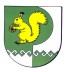 Собрание депутатов    Зеленогорского сельского поселения № 3417 марта 2020 года